CHARIZ 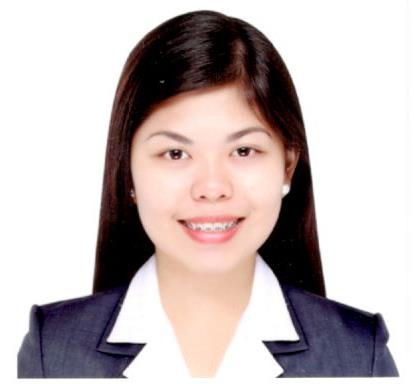 CHARIZ.366337@2freemail.com  Career Objectives:To get a challenging career where I can utilize my skills and experience and give a satisfactory service to the customer. And to increase my knowledge, experience, aptitudes and capacities within a company, in order to grow as a better person.Skills & Qualifications:Good communications skills.Customer focus.Interpersonal skills.Knowledgeable in computer usage (Microsoft Excel, Microsoft Word, Microsoft PowerPoint).Keeping itself calm in the situation of conflict.Work Experience:Luzan Express Cargo, Dubai, U.A.EOctober 2015 – up to presentCustomer Service Sales RepresentativeWelcomes customers by greeting them, in person or on the telephone; answering or referring inquiries.Organizing and storing paperwork, documents and computer-based information.Resolve customer’s complaint & follow up.Act as the branch gatekeeper.Managing customer’s pick-up and delivery schedule.On the Job Trainings: Aeroline travel and ToursLos Baños, LagunaNovember - February 2013Miascor Ground Handling Corporation Parañaque City	January – March 2015Educational Attainment:	TERTIARY:                 Bachelor of Science in Tourism                                       Laguna State Polytechnic University	                                       Brgy. Del Remedio, San Pablo City, Laguna	                                       2011-2015Domestic Tourism Through sustainable DevelopmentAugust 11, 2011Domestic Tourism & Bar and Hotel ManagementFebruary 25, 2011Basic PMS Training & Basis Tour GuidingSeptember 22-23 2012Abacus Training at Le Voyageur International TravelAugust 14, 2013Opportunities. Network. Empowerment Tourism: The Gateway to ASEAN Integration 2015Septembet 2, 2014Research and Product Development in Hospitality and Tourism Industry March 5, 2014             SECONDARY:              CANOSSA COLLEGE                                                     2006-2011Personal Information:Age			:	21Sex			:	FemaleBirthday		:	September 02, 1995Height			:	5’3”Weight		:	55klsNationality 		:	FilipinoReligion		:	CatholicCivil Status		:	Single Visa Status		:	Employment Visa until Dec. 2017I hereby certify that the above information is true and correct based on my knowledge and belief.